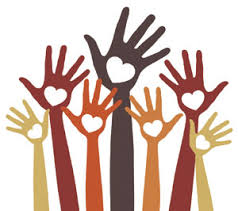 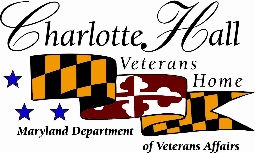 CHARLOTTE HALL VETERANS HOME	Donation / Volunteer Acknowledgement Form	We appreciate your interest in serving our residents!Though we cannot place a value, please provide the following information to receive an acknowledgement of your donation:Organization Name: _________________________________________	Post/Chapter/Unit: ________________________Contact Name: _____________________________________________	Phone No.: _______________________________Address: __________________________________________________	Email: ___________________________________City/State/Zip: ______________________________________________	Alt. Contact: ______________________________ Other Organizations Involved: Please provide name(s) and address(es) on the back of this formWHAT DID YOU DONATE?MONEY:	Donate ONLINE at www.charhall.org or make checks payable to “Charlotte Hall Veterans Home”	      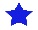 Amount: $___________________  	 Check No.: ____________	 Online   In memory of: __________________________________	 Gift Card____________________________Funds to be used for:
 Any (VAF – Veterans Assistance Fund)	 Activities	 Clothing Store 	 Medical Equipment Special Projects: ______________________________	 Other: ___________________________________GOODS: 	Preferred donation hours are Monday - Friday between the hours of 8:00 am - 4:00 pm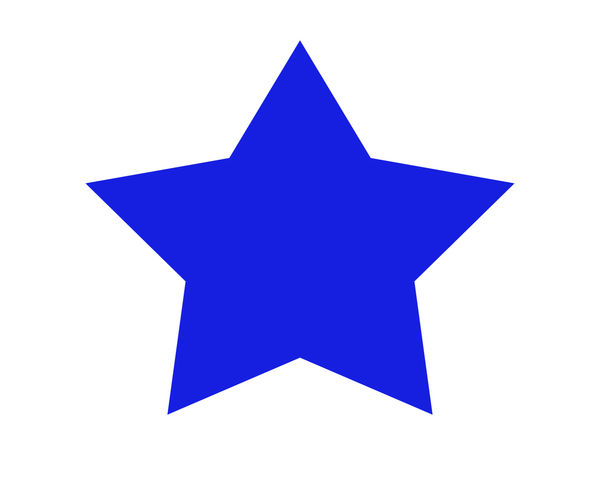 
Are these items:   New (please provide a receipt for our records)         Used (we do not accept used medical equipment, travel sizes, VHS tapes, or home-baked goods) Clothing: _______________________________________	 Toiletries: ____________________________________

 Games	 Puzzles	 DVD’s	 CD’s		 New Electronics: ______________________________ Other: _________________________________________________________________________________________SERVICES:	Please tell us about the time or services you donated to Charlotte Hall Veterans Home Name of Event/Activity: __________________________________________	Date/Time: _______________________
What service was provided: ________________________________	Number of volunteers participating: ___________   

 Event held outside CHVH		Staff member coordinating event: ______________________________________For staff use only:Received By: ________________________________________________		Date: ___________________________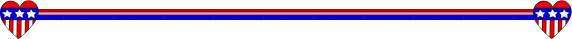 MDVA – Revised 3.1.21 													_____ (AR)